2.05. – 16.05.2021./tylko do użytku wewnętrznego/
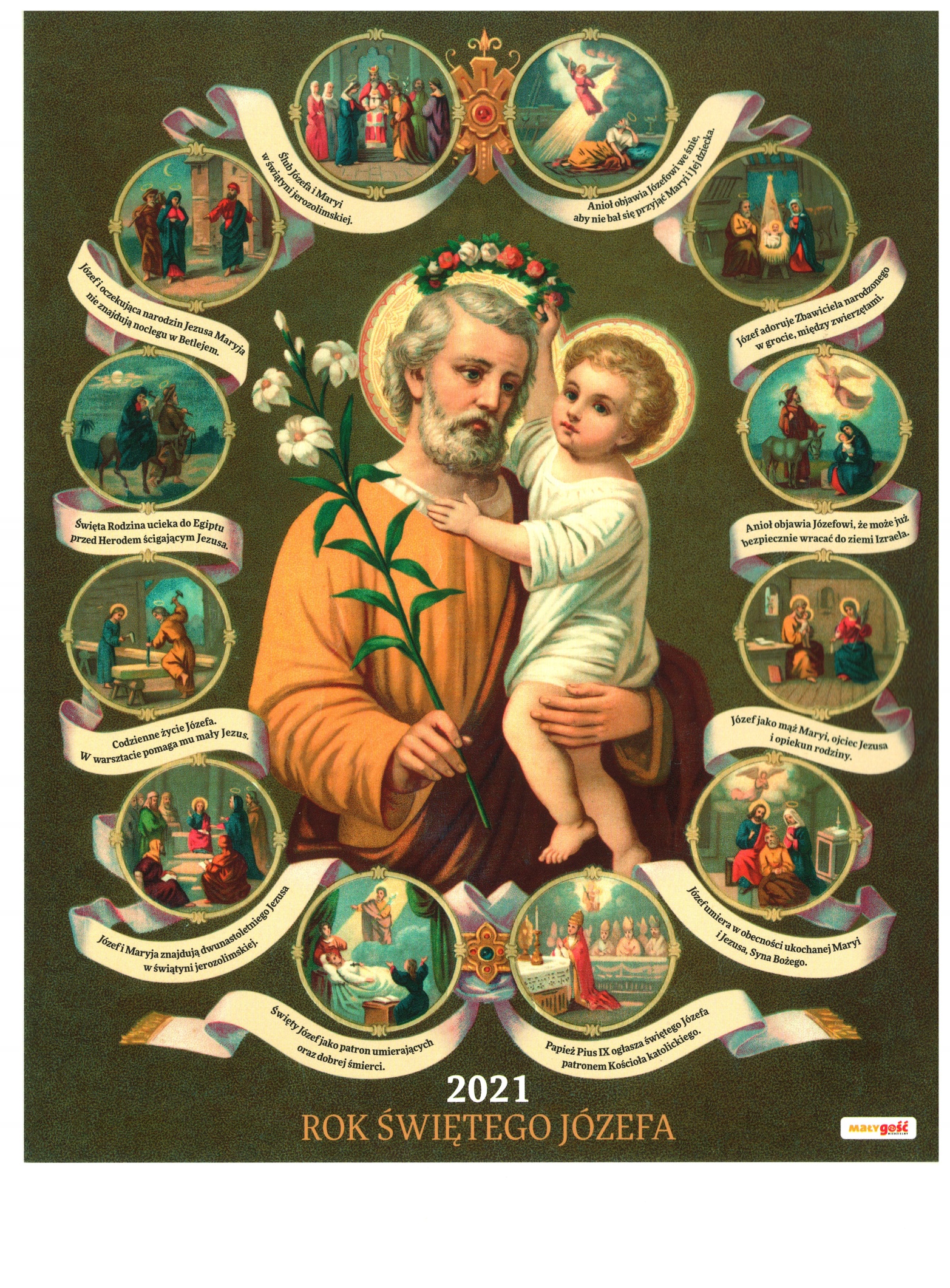 OGŁOSZENIA PARAFIALNE - 2.05. – 16.05.2021.*Serdeczne Bóg zapłać za Wasze modlitwy, prace i ofiary na rzecz 
  naszej parafii i naszych kościołów.
*W środę, 5.05. po Mszy św. (około godz. 18.45) odbędzie się 
   w kościele spotkanie dzieci 1-komunijnych.*W piątek, 7 maja odbędzie się Odwiedzanie chorych 
  i starszych parafian: w Niemysłowicach od. godz. 9.45; 
                                       w Czyżowicach od godz. 10.30. 
*Można zamawiać intencje mszalne na 2021 rok - najlepiej drogą  telefoniczną (tel. 601 861 252) lub też w zakrystii po Mszy św.                                                                               

*Odeszli do wieczności: 16.04.2021 r. - Lesław Bogdanowski (72 l).  zam. w Niemysłowicach i 21.04.2021 r. – Wiktor Berbeć (88 l.), 
  zam. w Czyżowicach. Wieczny odpoczynek…Ważne daty w 2021 roku:
*Uroczystość 1. Komunii św. w Niemysłowicach – termin będzie 
  uzależniony od rozwoju epidemii. *Odpust Parafialny w Czyżowicach, ku czci Najświętszego Serca 
  Pana Jezusa: 13 czerwca, niedziela godz. 11.00. 
*Uroczysta Msza św. w Niemysłowicach - W intencji 
  upamiętnienia Polaków zamordowanych na Kresach 
  Wschodnich i złożenie kwiatów przed Pomnikiem Pamięci, przy 
  udziale władz gminnych i powiatowych – 11 lipca, niedziela, 
  godz. 11.00. *Odpust Parafialny w Niemysłowicach, ku czci św. Anny: 25 lipca, 
  niedziela, godz. 11.30.* Uroczystość Dożynkowe:
   w Niemysłowicach – 15 sierpnia, niedziela, godz. 11.00;
   w Czyżowicach – 22 sierpnia, niedziela, godz. 11.00.*Uroczystość Rocznicy 1. Komunii św. w Niemysłowicach 
  – 5 września, niedziela godz. 11.00. *Zapraszamy do udziału w Nabożeństwach Majowych: 
  - w Niemysłowicach – poniedz., środa, czwartek, piątek - o g. 18.30, 
    we wtorek o g. 9.30, w niedzielę po Mszy św. o g. 11.00.
  - w Czyżowicach - od poniedziałku do piątku o g. 18.00, 
    oraz w sobotę i w niedzielę po Mszy św.  PARAFIA ŚW. ANNY W NIEMYSŁOWICACH     
 /FILIA W CZYŻOWICACH PW. NAJŚWIĘTSZEGO SERCA PANA JEZUSA/
e-mail: parafianiemyslowice@op.pl; www.niemyslowice.pltel.: 601-861-252PORZĄDEK NABOŻEŃSTW  2.05. – 16.05.2021.  PORZĄDEK NABOŻEŃSTW  2.05. – 16.05.2021.  PORZĄDEK NABOŻEŃSTW  2.05. – 16.05.2021.  PORZĄDEK NABOŻEŃSTW  2.05. – 16.05.2021.  V NIEDZIELA WIELKANOCNA, 2 majaV NIEDZIELA WIELKANOCNA, 2 majaV NIEDZIELA WIELKANOCNA, 2 majaV NIEDZIELA WIELKANOCNA, 2 maja7.30Za ++ dziadków z rodziny Karpińskich, Świtalskich, Jarzyckich, Putz i Liss.Za ++ dziadków z rodziny Karpińskich, Świtalskich, Jarzyckich, Putz i Liss.Za ++ dziadków z rodziny Karpińskich, Świtalskich, Jarzyckich, Putz i Liss.9.30 W Czyżowicach:O zdrowie i bł. Boże dla Beaty i Krzysztofa Niedźwieckich oraz o opiekę Bożą nad dziećmi. W Czyżowicach:O zdrowie i bł. Boże dla Beaty i Krzysztofa Niedźwieckich oraz o opiekę Bożą nad dziećmi. W Czyżowicach:O zdrowie i bł. Boże dla Beaty i Krzysztofa Niedźwieckich oraz o opiekę Bożą nad dziećmi.11.00O bł. Boże dla syna Jakuba.O zdrowie i bł. Boże dla Czesławy i Kazimierza Szafrańskich w 50. r. ślubu.O szczęśliwe zdanie egzaminu dojrzałości dla Moniki.O bł. Boże dla syna Jakuba.O zdrowie i bł. Boże dla Czesławy i Kazimierza Szafrańskich w 50. r. ślubu.O szczęśliwe zdanie egzaminu dojrzałości dla Moniki.O bł. Boże dla syna Jakuba.O zdrowie i bł. Boże dla Czesławy i Kazimierza Szafrańskich w 50. r. ślubu.O szczęśliwe zdanie egzaminu dojrzałości dla Moniki.Poniedziałek, 3 maja -UROCZYSTOŚĆ NAJŚWIĘTSZEJ MARYI                
   PANNY, KRÓLOWEJ POLSKI, GŁOWNEJ PATRONKI POLSKIPoniedziałek, 3 maja -UROCZYSTOŚĆ NAJŚWIĘTSZEJ MARYI                
   PANNY, KRÓLOWEJ POLSKI, GŁOWNEJ PATRONKI POLSKIPoniedziałek, 3 maja -UROCZYSTOŚĆ NAJŚWIĘTSZEJ MARYI                
   PANNY, KRÓLOWEJ POLSKI, GŁOWNEJ PATRONKI POLSKIPoniedziałek, 3 maja -UROCZYSTOŚĆ NAJŚWIĘTSZEJ MARYI                
   PANNY, KRÓLOWEJ POLSKI, GŁOWNEJ PATRONKI POLSKI7.30Za + Karola Koliszczak w r. śm., Annę i Tadeusza Koliszczak, Marię Nowakowską, Jana Witnik i ++ z rodziny.Za + Karola Koliszczak w r. śm., Annę i Tadeusza Koliszczak, Marię Nowakowską, Jana Witnik i ++ z rodziny.Za + Karola Koliszczak w r. śm., Annę i Tadeusza Koliszczak, Marię Nowakowską, Jana Witnik i ++ z rodziny.9.30W Czyżowicach: Za + syna Krzysztofa, ++ z rodziny Zawiślaków i Wrześniów oraz + Henryka Zawiślak.
Za ++ rodziców Leona i Zenobię Szymczyna i ++ dziadków 
z obu stron.
Za + Olgę Licznar w r. śm.W Czyżowicach: Za + syna Krzysztofa, ++ z rodziny Zawiślaków i Wrześniów oraz + Henryka Zawiślak.
Za ++ rodziców Leona i Zenobię Szymczyna i ++ dziadków 
z obu stron.
Za + Olgę Licznar w r. śm.W Czyżowicach: Za + syna Krzysztofa, ++ z rodziny Zawiślaków i Wrześniów oraz + Henryka Zawiślak.
Za ++ rodziców Leona i Zenobię Szymczyna i ++ dziadków 
z obu stron.
Za + Olgę Licznar w r. śm.11.00O zdrowie i bł. Boże dla rodzin z Róży Różańcowej Haliny Kwaśnickiej.O zdrowie i bł. Boże dla rodzin z Róży Różańcowej Haliny Kwaśnickiej.O zdrowie i bł. Boże dla rodzin z Róży Różańcowej Haliny Kwaśnickiej.Wtorek, 4 maja - Wspomnienie św. Floriana, męczennikaWtorek, 4 maja - Wspomnienie św. Floriana, męczennikaWtorek, 4 maja - Wspomnienie św. Floriana, męczennikaWtorek, 4 maja - Wspomnienie św. Floriana, męczennika14.00Msza św. Pogrzebowa: Za + Kazimierza Nowickiego.(Ze względu na pogrzeb Msza św. w tym dniu o godz. 9.00
nie odbędzie się)Msza św. Pogrzebowa: Za + Kazimierza Nowickiego.(Ze względu na pogrzeb Msza św. w tym dniu o godz. 9.00
nie odbędzie się)Msza św. Pogrzebowa: Za + Kazimierza Nowickiego.(Ze względu na pogrzeb Msza św. w tym dniu o godz. 9.00
nie odbędzie się)Środa, 5 majaŚroda, 5 majaŚroda, 5 majaŚroda, 5 maja18.0018.00Za + Zofię i Władysława Łacinów i ++ dziadków z obu stron.Za + Zofię i Władysława Łacinów i ++ dziadków z obu stron.1 Czwartek, 6 maja - Święto św. Apostołów Filipa i Jakuba1 Czwartek, 6 maja - Święto św. Apostołów Filipa i Jakuba1 Czwartek, 6 maja - Święto św. Apostołów Filipa i Jakuba1 Czwartek, 6 maja - Święto św. Apostołów Filipa i Jakuba18.0018.00Za + Bożenę i Ryszarda Kmuk.Za + Andrzeja Janisz i ++ rodziców.Za + Bożenę i Ryszarda Kmuk.Za + Andrzeja Janisz i ++ rodziców.1 Piątek, 7 maja1 Piątek, 7 maja1 Piątek, 7 maja1 Piątek, 7 maja16.3016.30W Czyżowicach: Za + Jerzego Gancarz.W Czyżowicach: Za + Jerzego Gancarz.18.0018.00Za + Jana Dancewicz w r. śm., Jadwigę i Stanisława Dancewicz oraz + Stanisława Adamów.
Za + Kazimierza Nowickiego w 30. dniu po śm.Za + Jana Dancewicz w r. śm., Jadwigę i Stanisława Dancewicz oraz + Stanisława Adamów.
Za + Kazimierza Nowickiego w 30. dniu po śm.Sobota, 8 maja - Uroczystość św. Stanisława, biskupa             
                              i męczennika, głównego patrona Polski/Msza św. wyjątkowo odbędzie się o godz. 15.00./Sobota, 8 maja - Uroczystość św. Stanisława, biskupa             
                              i męczennika, głównego patrona Polski/Msza św. wyjątkowo odbędzie się o godz. 15.00./Sobota, 8 maja - Uroczystość św. Stanisława, biskupa             
                              i męczennika, głównego patrona Polski/Msza św. wyjątkowo odbędzie się o godz. 15.00./Sobota, 8 maja - Uroczystość św. Stanisława, biskupa             
                              i męczennika, głównego patrona Polski/Msza św. wyjątkowo odbędzie się o godz. 15.00./15.0015.0015.00W Czyżowicach: O bł. Boże dla rocznego dziecka Brunona  Furman oraz jego rodziców i chrzestnych. VI NIEDZIELA WIELKANOCNA, 9 majaVI NIEDZIELA WIELKANOCNA, 9 majaVI NIEDZIELA WIELKANOCNA, 9 majaVI NIEDZIELA WIELKANOCNA, 9 maja7.307.30O bł. Boże dla pszczelarzy z Niemysłowic.
Za + Michała Marszałek 
(ofiarowana przez Irenę i Krzysztofa Karpińskich).O bł. Boże dla pszczelarzy z Niemysłowic.
Za + Michała Marszałek 
(ofiarowana przez Irenę i Krzysztofa Karpińskich).9.309.30W Czyżowicach:Za + Jana i Teodorę Koszela, i Wawrzyńca Szandurskiego.Za + męża Floriana Bezen oraz ++ rodziców z obu stron.W Czyżowicach:Za + Jana i Teodorę Koszela, i Wawrzyńca Szandurskiego.Za + męża Floriana Bezen oraz ++ rodziców z obu stron.11.00       11.00       Za + Karolinę i Stanisława Piotrowskich.Za + Karolinę i Stanisława Piotrowskich.Poniedziałek, 10 majaPoniedziałek, 10 majaPoniedziałek, 10 majaPoniedziałek, 10 maja18.00Za + Stanisława Zajączkowskiego.Za + Stanisława Zajączkowskiego.Za + Stanisława Zajączkowskiego.Wtorek, 11 majaWtorek, 11 majaWtorek, 11 majaWtorek, 11 maja9.009.00Za + Stanisława Zajączkowskiego.Za + Stanisława Zajączkowskiego.Środa, 12 majaŚroda, 12 majaŚroda, 12 majaŚroda, 12 maja18.0018.00Za + Stanisława Zajączkowskiego.Za + Stanisława Zajączkowskiego.Czwartek, 13 majaCzwartek, 13 majaCzwartek, 13 majaCzwartek, 13 maja18.0018.00Za + Henryka Kwaśnickiego w 30. dniu po śm., ++ z rodziny Czajkowskich i Kwaśnickich, i ++ dziadków z obu stron.Za + Henryka Kwaśnickiego w 30. dniu po śm., ++ z rodziny Czajkowskich i Kwaśnickich, i ++ dziadków z obu stron.Piątek, 14 maja - Święto św. Macieja, ApostołaPiątek, 14 maja - Święto św. Macieja, ApostołaPiątek, 14 maja - Święto św. Macieja, ApostołaPiątek, 14 maja - Święto św. Macieja, Apostoła18.0018.00Za ++ rodziców chrzestnych Marcelinę Molendę i Jana Frydryk.Za ++ rodziców chrzestnych Marcelinę Molendę i Jana Frydryk.Sobota, 15 majaSobota, 15 majaSobota, 15 majaSobota, 15 maja18.00W Czyżowicach:Za + Zofię, Michała, Krystynę i Tadeusza Puzio.W Czyżowicach:Za + Zofię, Michała, Krystynę i Tadeusza Puzio.W Czyżowicach:Za + Zofię, Michała, Krystynę i Tadeusza Puzio.NIEDZIELA, 16 majaUROCZYSTOŚĆ WNIEBOWSTĄPIENIA PAŃSKIEGONIEDZIELA, 16 majaUROCZYSTOŚĆ WNIEBOWSTĄPIENIA PAŃSKIEGONIEDZIELA, 16 majaUROCZYSTOŚĆ WNIEBOWSTĄPIENIA PAŃSKIEGONIEDZIELA, 16 majaUROCZYSTOŚĆ WNIEBOWSTĄPIENIA PAŃSKIEGO7.307.30Za + Józefę Lisowską w 31. r. śm., Józefa, Władysława, Danutę, Mariusza i Marcina Lisowskich.Za + Józefę Lisowską w 31. r. śm., Józefa, Władysława, Danutę, Mariusza i Marcina Lisowskich.9.30 9.30 W Czyżowicach:Za + Władysława Zapotocznego w 20. r. śm. oraz Marię, Karolinę i Wojciecha Zapotocznych.Za ++ rodziców i dziadków z rodziny Furman i Siekierskich.W Czyżowicach:Za + Władysława Zapotocznego w 20. r. śm. oraz Marię, Karolinę i Wojciecha Zapotocznych.Za ++ rodziców i dziadków z rodziny Furman i Siekierskich.11.0011.00O bł. Boże dla ks. Janusza Dworzaka z okazji urodzin 
i rocznicy Święceń Kapłańskich.
Za + Mirosława Bień w 1. r. śm.Za + mamę Janinę Łapiak w 1. r. śm., + ojca Władysława Łapiak i brata Stanisława.Za + Marię Sajdak.
Za + Wandę Winiarską-Wtorek oraz Janinę i Bronisława Winiarskich.O bł. Boże dla ks. Janusza Dworzaka z okazji urodzin 
i rocznicy Święceń Kapłańskich.
Za + Mirosława Bień w 1. r. śm.Za + mamę Janinę Łapiak w 1. r. śm., + ojca Władysława Łapiak i brata Stanisława.Za + Marię Sajdak.
Za + Wandę Winiarską-Wtorek oraz Janinę i Bronisława Winiarskich.